MODELO INFORME JUSTIFICATIVOPARA ACTUACIONES DE TIPOLOGÍA 2:MEJORA DE LA EFICIENCIA ENERGÉTICA Y DE ENERGÍAS RENOVABLES EN LAS INSTALACIONES TÉRMICAS DE CALEFACCIÓN, CLIMATIZACIÓN, VENTILACIÓN y ACSSubtipología 2.1 Sustitución de energía convencional por energía solar térmicaSubtipología 2.2 Sustitución de energía convencional por energía geotérmicaSubtipología 2.3 Sustitución de energía convencional por biomasa en las instalaciones térmicasSubtipología 2.4 Mejora de la eficiencia energética de los sistemas de generación no incluidos en las subtipologías 2.1 a 2.3 (aerotermia e hidrotermia)Subtipología 2.5 Mejora de la eficiencia energética de los subsistemas de distribución, regulación, control y emisión de las instalaciones térmicasTIPOLOGÍA DE ACTUACIÓN 2: MEJORA DE LA EFICIENCIA ENERGÉTICA Y DE ENERGÍAS RENOVABLES EN LAS INSTALACIONES TÉRMICAS DE CALEFACCIÓN, CLIMATIZACIÓN, VENTILACIÓN y ACSConsideraciones generalesEl objeto de este informe es identificar las actuaciones subvencionables. En base a dichas actuaciones, el destinatario último determinará el coste que considera elegible -con las limitaciones contempladas para las subtipologías 2.1, 2.2 y 2.3- y sobre éste calculará la “Ayuda Base” y la “Ayuda Adicional” solicitada que aplique a su solicitud de ayuda. Por tanto, para cumplimentar correctamente este informe se tendrán en cuenta las siguientes consideraciones: Los datos aportados en el presente “Informe Justificativo” deben coincidir con los datos introducidos en el la Solicitud del Programa de Ayudas PREE y ser coherentes con el resto de la documentación aportada.El edificio deberá ser existente de fecha de construcción anterior a 2007 conforme la consulta descriptiva y gráfica de datos catastrales de bienes inmuebles.A efectos del cálculo del porcentaje de la ayuda adicional, el criterio para ser considerado un edificio de “uso vivienda” será que al menos un 70% de su superficie construida sobre rasante deberá estar destinada a este uso.En el presupuesto de contrata, el IVA y demás impuestos aplicables, se expresarán de forma desglosada.Los conceptos que se indiquen como costes elegibles relativos a honorarios de realización de los Certificados Energéticos, costes de gestión de la ayuda, redacción de proyecto, informe Entidad de Control de Calidad de la Edificación (ECCE), dirección de obra, etc. deberán aportar presupuesto o factura para que sean considerados como elegibles.El Coste de gestión de ayuda no superará el 4% del importe de la ayuda otorgada, con un límite de 3.000 € por expediente. No se incluirán como costes elegibles licencias, tasas, impuestos o tributos.  No obstante, el IVA podrá ser considerado elegible siempre y cuando no pueda ser susceptible de recuperación o compensación total o parcial.Dado el carácter incentivador de las ayudas, sólo se admitirán las actuaciones iniciadas con posterioridad a la fecha de registro de la solicitud de Subvención, no considerándose elegible ningún coste relativo a la ejecución de la actuación que haya sido facturado con anterioridad.Las actuaciones preparatorias como pueden ser proyecto, memorias técnicas, certificados, etc., sí podrán ser consideradas subvencionables, aun cuando hubieran sido facturadas con anterioridad a la fecha de generación de la Solicitud del Programa de Ayudas PREE, siempre que, en todo caso, estas actuaciones preparatorias se hubieran iniciado con fecha posterior al 08/08/2020.Para facilitar la cumplimentación de este modelo, ponemos a su disposición las calculadoras de ayuda, reducción de energía final y reducción de demanda de refrigeración y calefacción (formato EXCEL).Identificación del proyecto:(*) Solo uso residencial viviendaDescripción de la actuación subvencionable:Datos principales del proyecto:Datos rehabilitación energética de instalaciones térmicas (SITUACIÓN ACTUAL):(1) En el caso de redes, rellenar un cuadro por cada edificio.(2) Según el apartado tercero, “las ayudas se destinarán a actuaciones integrales en edificios existentes de uso vivienda”.(1) En el caso de redes, rellenar un cuadro por cada edificio, y un cuadro para el conjunto de la red.(2) En caso de usar más de un combustible (incluyendo electricidad), rellenar un cuadro por cada combustible.(3) Indicar la unidad que proceda, en función del combustible utilizado.(4) Indicar este valor solamente en caso de que en el proyecto se vaya a generar frío.(5) El valor del coste de combustible será el sumatorio de los valores indicados para cada uno de los combustibles utilizados.Datos rehabilitación energética instalaciones térmicas (SITUACIÓN REHABILITADA): (1) Coste del combustible después de incorporar la Energía Solar. En caso de usar más de un combustible (incluyendo electricidad), rellenar un cuadro por cada combustible.(2) Coste total después de incorporar la instalación solar. Indicar la unidad que proceda, en función del combustible utilizado. (3) El valor del coste de combustible será el sumatorio de los valores indicados para cada uno de los combustibles utilizados.(1) En el caso de redes se ha de rellenar un cuadro por cada edificio, y un cuadro para el conjunto de la red. (2) En caso de usar más de un combustible (incluyendo electricidad), rellenar un cuadro por cada combustible.(3) El valor del coste de combustible será el sumatorio de los valores indicados para cada uno de los combustibles utilizados.Cuadros Resumen de Actuación para cada subtipología:Subtipología 2.1.:(4)En el caso de sistemas solares prefabricados ( compactos, etc), indíquese en observaciones el volumen de acumulación, la superficie útil y si el apoyo es eléctrico o no lo es.Subtipología 2.2.:(5) En condiciones nominales, según norma UNE de ensayo que deberá especificarse.Subtipología 2.3.:Subtipología 2.4.:(5) En condiciones nominales, según norma UNE de ensayo que deberá especificarse.(6) La determinación del factor de rendimiento estacional, SPF (SCOPDHW), de las bombas de calor para uso agua caliente sanitaria (ACS) deberá realizarse mediante alguno de los siguientes métodos; Norma UNE EN 16147:2017, Reglamentos Delegados UE nº 811/2013 y nº 812/2013 de 18 de febrero o a través del procedimiento detallado en el documento “Prestaciones medias estacionales de las bombas de calor para producción de calor en edificios” publicado por el Ministerio de Industria, Energía y Turismo a través del IDAE.Subtipología 2.5.:Justificación Normativa Técnica:Subtipología 2.1.:Se deberá justificar:Las instalaciones y equipos cumplen con la normativa vigente establecida en el RITE, el Pliego de Condiciones Técnicas del IDAE para instalaciones solares térmicas Revisión 2009 así como el documento reconocido del RITE «Guía ASIT de la Energía Solar Térmica», elaborado por ASIT y disponible en la página web del Ministerio para la Transición Ecológica y el Reto Demográfico.Los captadores solares están certificados por el Ministerio para la Transición Ecológica y el Reto Demográfico. Se debe adjuntar a la memoria técnica copia de la resolución de certificación del captador o sistema solar prefabricado empleado, de acuerdo con lo establecido en la Orden de 28 de Julio de 1980, por la que se aprueban normas e instrucciones técnicas complementarias para la homologación de paneles solares, considerando las modificaciones introducidas por la Orden ITC/71/2007, de 22 de enero, por la Orden IET/401/2012, de 28 de febrero y por la Orden IET/2366/2014, de 11 de diciembre, que modifican la Orden de 28 de julio de 1980, por la que se aprueban las normas e instrucciones técnicas complementarias para la homologación de los paneles solares. Dicha resolución de certificación podrá estar emitida por la Secretaría General de Energía del Ministerio para la Transición Ecológica y el Reto Demográfico o por cualquier organismo de carácter autonómico con competencias en la materia. Dicha certificación deberá estar vigente a fecha de presentación de la solicitud.Justificar que los captadores a instalar tienen un coeficiente global de pérdidas inferior a 9 W/(m2 ºC). En el caso de que en la resolución de certificación anteriormente citada no se indiquen los parámetros técnicos, especificaciones y rendimientos de los equipos, se deberá aportar además copia del informe de ensayo del captador o sistema solar prefabricado empleado, emitido por un laboratorio acreditado, entendiendo como tales los indicados en las citadas Orden ITC/71/2007, Orden IET/401/2012 y Orden IET/2366/2014.Subtipología 2.2.:Se deberá justificar:Las instalaciones realizadas cumplen con los requisitos establecidos en el Reglamento de Instalaciones Térmicas de los Edificios (RITE) y, para el caso de sistemas de intercambio geotérmico de circuito cerrado, que cumplen con el documento reconocido del RITE «Guía técnica de diseño de sistemas de intercambio geotérmico de circuito cerrado» publicada por el IDAE, y disponible en el Registro Oficial de Documentos del RITE en la Web del Ministerio para la Transición Ecológica y el Reto Demográfico, así como cualquier otra legislación que les sea de aplicación.Para actuaciones con equipos de bomba de calor, justificar los valores de rendimiento estacional (SCOPS, SEER y SCOPDHW) utilizados por el técnico competente en la elaboración del certificado de eficiencia del edificio y que deberán corresponderse con el rendimiento medio estacional de la bomba de calor y deberán estar determinados y justificados mediante alguno de los siguientes documentos:Ficha técnica o Ficha ERP o etiqueta energética de la bomba de calor donde aparezcan los rendimientos medios estacionales.certificado EUROVENT o similar.informe suscrito por el técnico competente. Para este informe podrá usarse el documento reconocido del RITE: «Prestaciones Medias Estacionales de las bombas de calor para producción de calor en edificios».Subtipología 2.3.:Se deberá justificar:Las instalaciones realizadas cumplen con los requisitos establecidos en el Reglamento de Instalaciones Térmicas de los Edificios (RITE) y en el documento reconocido del RITE «Guía Técnica: Instalaciones de biomasa térmica en los edificios», publicada por el IDAE, y disponible en el Registro Oficial de Documentos del RITE en la Web del Ministerio para la Transición Ecológica y el Reto Demográfico, así como cualquier otra legislación que les sea de aplicación. Los beneficiarios que soliciten ayudas para instalaciones de biomasa para uso no industrial que incluyan calderas de menos de 1 MW deberá:Presentar una acreditación por parte del fabricante del equipo del cumplimiento de los requisitos de eficiencia energética estacional y emisiones para el combustible que se vaya a utilizar, que no podrán ser menos exigentes que los definidos en el Reglamento de Ecodiseño en vigor (Reglamento (UE) 2015/1189, de la Comisión, de 28 de abril de 2015, por el que se desarrolla la Directiva 2009/125/CE del Parlamento Europeo y del Consejo en relación con los requisitos de diseño ecológico aplicables a las calderas de combustible sólido.Como requisito adicional a las obligaciones establecidas en la convocatoria, para esta medida el beneficiario mantendrá un registro documental suficiente que permita acreditar que el combustible empleado en la caldera dispone de un certificado otorgado por una entidad independiente acreditada relativo al cumplimiento de la clase A1 según lo establecido en la norma UNE-EN-ISO 17225-2, de la clase 1 de la norma UNE-EN-ISO 17225-4, de la clase A1 de la norma 164003 o de la clase A1 de la norma 164004. Este registro se mantendrá durante un plazo de cinco años.Subtipología 2.4.:Se deberá justificar:Justificar que las instalaciones realizadas cumplen con los requisitos establecidos en el Reglamento de Instalaciones Térmicas de los Edificios (RITE).Aportar el marcado CE o Ficha técnica o etiqueta energética o Certificado EUROVENT o similar de cada uno de los equipos, que permita justificar los valores de rendimiento (EER, COP, SEER, SCOP,etc).Subtipología 2.5.:Se deberá justificar:Justificar que las instalaciones realizadas cumplen con los requisitos establecidos en el Reglamento de Instalaciones Térmicas de los Edificios (RITE).Fotografías:Subtipología 2.1.:Fotografías generales de los equipos que se vayan a sustituir en su ubicación actual.Fotografías de la placa de características de los equipos que se vayan a sustituir en su ubicación actual.Subtipología 2.2.:Fotografías generales de los equipos que se vayan a sustituir en su ubicación actual.Fotografías de la placa de características de los equipos que se vayan a sustituir en su ubicación actual.Subtipología 2.3.:Fotografías generales de los equipos que se vayan a sustituir en su ubicación actual.Fotografías de la placa de características de los equipos que se vayan a sustituir en su ubicación actual.Subtipología 2.4.:Fotografías generales de los equipos que se vayan a sustituir en su ubicación actual.Fotografías de la placa de características de los equipos que se vayan a sustituir en su ubicación actual.Subtipología 2.5.:Fotografías generales de los equipos e instalaciones sobre las que se vaya a actuar.Resumen de las actuaciones subvencionables objeto de la solicitud de la ayuda:Breve resumen de todas las actuaciones subvencionables de las que consta el proyecto o memoria técnica relacionadas con la mejora de la eficiencia energética y de energías renovables en las instalaciones térmicas de calefacción, climatización, ventilación y ACS.…..…..…..Listado de las actuaciones subvencionables, de forma que queden perfectamente identificadas y segregadas de otras actuaciones contempladas en el proyecto pero que no sean objeto de la ayuda reflejadas en el presupuesto de la empresa que realizará la ejecución de las actuaciones. Se rellenará un cuadro con la siguiente información añadiendo tantas filas correspondientes a partidas subvencionables como se consideren necesarias:*Los precios unitarios indicados en esta tabla serán coincidentes con los recogidos en el Presupuesto Desglosado de empresa o empresas que realizarán la ejecución de las actuaciones, según lo estipulado en el apartado 11.2.j de la convocatoria.Cálculo de coste elegible y criterios establecidos en artículo 7 de la convocatoria:3.1 Coste elegible solicitado desglosado propuesto por el solicitanteDeben identificarse el total de los costes elegibles (sin IVA) especificados en el apartado 2.4:çSe podrá incluir el IVA como coste elegible, siempre y cuando no pueda ser susceptible de recuperación o compensación total o parcial.3.2 Cálculo del coste elegible máximo y criterios establecidos en artículo 7 de la convocatoria:El coste elegible solicitado y calculado en el apartado anterior se contrastará con el coste elegible máximo según las fórmulas indicadas en el artículo 7.Cálculo de la ayuda solicitada según coste elegible:4.1. Ayuda BASE solicitada:La “Ayuda Base” solicitada para las tipologías de actuación 2.1, 2.2 y 2.3 se calculará en base al Coste elegible total de menor valor entre el coste elegible máximo y el coste elegible solicitado calculado en la tabla anterior 3.2. Para el resto de tipologías de actuación (2.4 y 2.5), el coste elegible se corresponderá con el coste elegible solicitado.4.2. Si se quiere solicitar AYUDA ADICIONAL a la base:Criterio social: Tendrán derecho a una ayuda adicional por criterio social:Los solicitantes de la ayuda que tengan concedido el Bono Social y sean propietarios únicos de un edificio unifamiliar.Las Comunidades de Propietarios cuando se cumpla, al menos, una de las siguientes condiciones:Que el edificio disponga o haya dispuesto de calificación definitiva bajo algún régimen de protección pública emitido por el órgano competente de la Comunidad Autónoma de Extremadura.Que las actuaciones sean realizadas en edificios de viviendas situados en las Áreas de Regeneración y Renovación Urbanas o Rurales, de acuerdo con el Plan Estatal de Vivienda 2018-2021, regulado por el Real Decreto 106/2018, de 9 de marzo.b)	Eficiencia energética: Tendrán derecho a una ayuda directa adicional por mejora de la eficiencia energética, aquellas actuaciones que eleven la calificación energética del edificio para obtener una clase energética “A” o “B”, en la escala de CO₂, o bien, incrementen en (2) dos letras la calificación energética de partida, según procedimiento establecido en el Real Decreto 390/2021, de certificación de la eficiencia energética de los edificios. c)	Actuación integrada: Tendrán derecho a ayuda directa adicional por actuación integrada, los siguientes casos que combinen dos o más tipologías siendo una de ellas sobre la envolvente térmica (Tipología 1) en la que se disminuya la demanda de calefacción y refrigeración un 30% con otra actuación sobre:la instalación solar térmica que cubra al menos el 30 % la demanda de energía para agua caliente sanitaria y/o climatización de piscinas (subtipología 2.1).la instalación térmica que suponga, al menos, la sustitución del 60 % de la potencia de generación térmica existente (subtipologías 2.2 a 2.4).una instalación solar fotovoltaica o de otra tecnología renovable de generación eléctrica destinada al autoconsumo del edificio cuando su potencia instalada sea como mínimo del 10% de la potencia eléctrica contratada.aquellos edificios incluidos dentro de una comunidad de energías renovables o una comunidad ciudadana de energía.El % de Ayuda Adicional para la tipología de actuación 2: 2.1 SUSTITUCIÓN DE ENERGÍA CONVENCIONAL POR ENERGÍA SOLAR TÉRMICA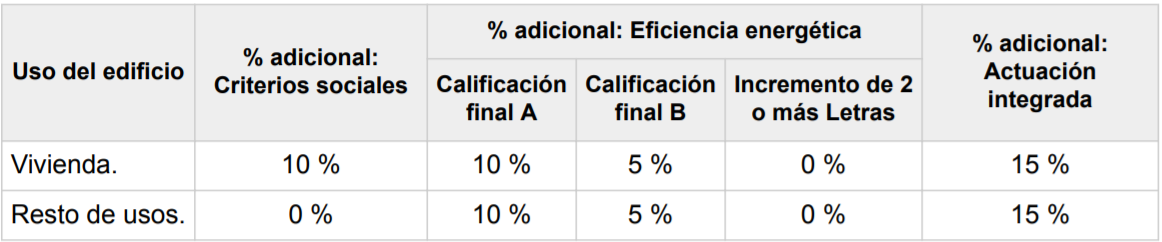 2.2. SUSTITUCIÓN DE ENERGÍA CONVENCIONAL POR ENERGÍA GEOTÉRMICA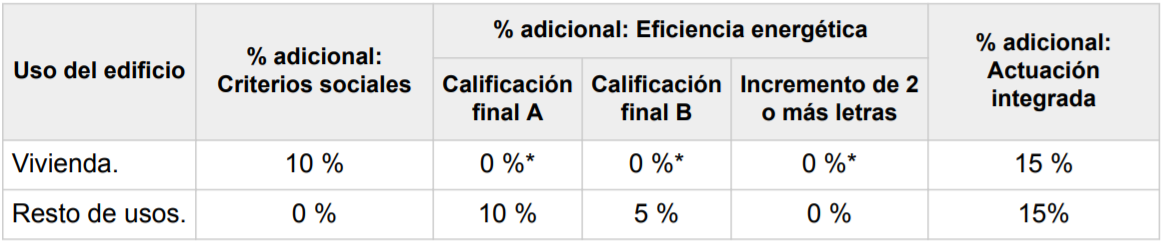 *El % adicional por Eficiencia Energética en edificios de uso vivienda será del 5 % en el caso de que se realice también una instalación renovable de generación eléctrica, con o sin acumulación, destinada al autoconsumo del edificio cuando su potencia instalada sea como mínimo del 30 % de la potencia eléctrica demandada por los equipos de bomba de calor geotérmica.2.3. SUSTITUCIÓN DE ENERGÍA CONVENCIONAL POR BIOMASA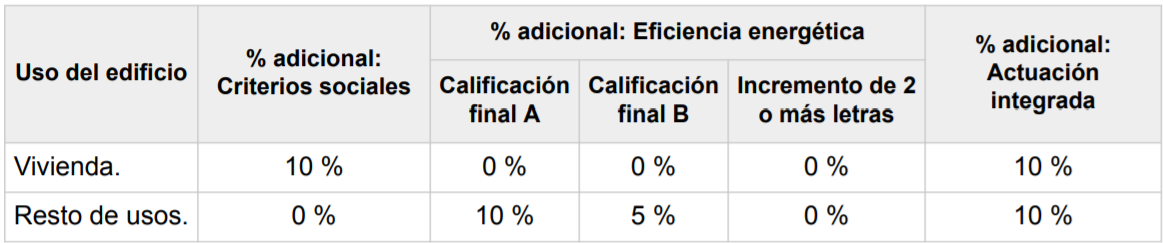 2.4 MEJORA DE LA EFICIENCIA ENERGÉTICA DE LOS SISTEMAS DE GENERACIÓN NO CONTEMPLADOS EN SUBTIPOLOGÍAS 2.1 A 2.3 (AEROTERMIA E HIDROTERMIA)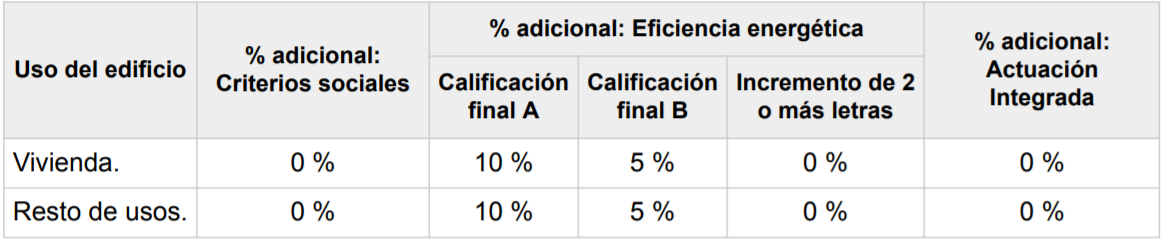 2.5 MEJORA DE LA EFICIENCIA ENERGÉTICA DE LOS SISTEMAS DE DISTRIBUCIÓN, REGULACIÓN, CONTROL Y EMISIÓN DE INSTALACIONES TÉRMICAS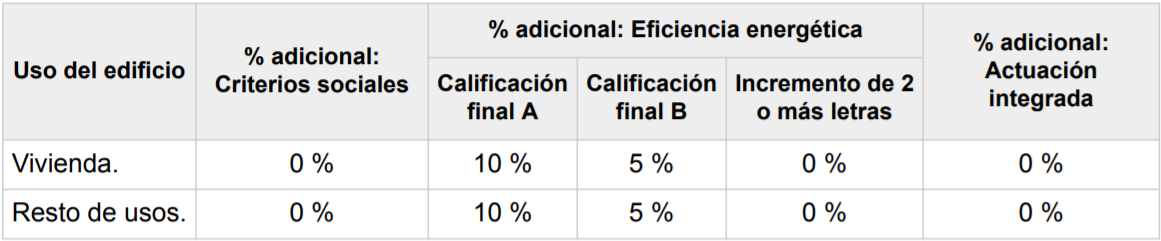 Para el caso D2 de la subtipología 2.5, correspondiente a los sistemas de monitorización, no es de aplicación este cuadro.Rellenar esta tabla en caso de que se solicite AYUDA ADICIONAL:4.3 Por tanto, la AYUDA TOTAL solicitada es:5. Límites máximos de ayuda (SÓLO DE APLICACIÓN A DESTINATARIOS FINALES QUE SEAN EMPRESAS O DESARROLLEN ACTIVIDAD MERCANTIL O COMERCIAL)Los destinatarios finales que sean empresas o desarrollen actividad comercial o mercantil, y les sea de aplicación la normativa de ayudas de estado, estarán sometidas a los requisitos y límites establecidos en el Reglamento (UE) n.º 651/2014 de la Comisión. En base a esto, atendiendo a la consideración de empresa indicada en la “Declaración Responsable de Consideración de Empresa”, se aplicarán los siguientes límites a la ayuda total solicitada:5.1 SUBTIPOLOGÍA 2.5: MEJORA DE LA EFICIENCIA ENERGÉTICA DE LOS SISTEMAS DE DISTRIBUCIÓN, REGULACIÓN, CONTROL Y EMISIÓN DE INSTALACIONES TÉRMICASEmpresa pequeña: 50%Empresa mediana: 40%General (aquellas empresas que no se encuadren en las anteriores consideraciones): 30%La AYUDA TOTAL SOLICITADA en la tabla del punto 4.3, se verá limitada en caso de que se superen los límites máximos de ayuda en función del tipo de empresa. Por tanto, considerando dichos límites establecidos por el Reglamento 651/2014, la ayuda total solicitada es:5.2 EN EL CASO DE LAS SUBTIPOLOGÍAS 2.1, 2.3 Y 2.4: SUSTITUCIÓN DE ENERGÍA CONVENCIONAL POR ENERGÍA SOLAR TÉRMICA, POR BIOMASA, POR AEROTERMIA, HIDROTERMIA, ETC.Empresa pequeña: 65%Empresa mediana: 55%General (aquellas empresas que no se encuadren en las anteriores consideraciones): 45%5.3 SUBTIPOLOGÍAS 2.2 (GEOTERMIA), 2.3 (BIOMASA), 2.4 a) (AEROTERMIA E HIDROTERMIA)5.3.1 Cálculo del Coste de la Instalación Convencional EquivalenteSegún el artículo 41, apartado 6 b) del Reglamento UE 651/2014, de 17 de junio de 2014, el coste de la instalación convencional equivalente es el coste de un proyecto similar (con un mismo nivel de producción) pero menos respetuoso con el medioambiente, que se habría podido realizar de forma creíble sin la ayuda. El solicitante deberá acreditar dicho coste mediante la presentación de oferta/s que incluya/n el presupuesto desglosado de una instalación con el mismo nivel de producción que la incluida en la solicitud, pero que utilicen soluciones o tecnologías de menor eficiencia energética, cumpliendo con las exigencias mínimas de eficiencia energética establecidas en la reglamentación vigente. Las ofertas deberán haber sido realizadas por empresas que estén reconocidas como empresas instaladoras o mantenedoras de instalaciones térmicas en edificios de acuerdo al artículo 36 del RITE y que serán distintas de la empresa que realizará la instalación para la que se solicita ayuda. La oferta deberá haber sido realizada como mucho un año antes de la fecha de la solicitud.Se indicarán los costes de las instalaciones equivalentes para producción de calor y/o frío según corresponda o bomba de calor si se opta por una instalación mixta:Teniendo en consideración el artículo 41 apartado 6 b) del Reglamento UE  651/2014, de 17 de junio de 2014, el coste subvencionable se determinará como sigue:5.3.2 Cálculo del Importe de Ayuda MáximaEl límite de ayuda se calculará sobre el coste subvencionable 1 sobre el cual se aplicarán los siguientes porcentajes:Empresa pequeña: 65%Empresa mediana: 55%General (aquellas empresas que no se encuadren en las anteriores consideraciones): 45%5.3.3 Cálculo de la Ayuda Total teniendo en cuenta los límites de importe de Ayuda Máxima(1) El coste elegible será el mínimo entre el coste elegible solicitado y el coste elegible máximo limitado por fórmula conforme el cálculo de la Tabla 4.1(2) La ayuda total solicitada conforme al cálculo de la Tabla 4.3 que incluye Ayuda Base más la Ayuda Adicional(3) El importe de la ayuda máxima solicitable es el valor calculado en el apartado 5 para cada tipología de actuación y para destinatarios últimos que sean empresas o desarrollen actividad mercantil o comercial.(4) En caso de que el (3) “Importe de la Ayuda Máxima Solicitable” sea inferior al de la (2) “Ayuda Total Solicitada calculada en el punto 4.3”, el (4) “Valor del Importe de Ayuda Solicitado teniendo en cuenta el máximo solicitable” se corresponderá con el (3) “Importe de la Ayuda Máxima Solicitable”. En caso de que la (2) “Ayuda Total Solicitada calculada en el punto 4.3” sea inferior al (3) “Importe de la Ayuda Máxima Solicitable”, (4) el “Valor del Importe de Ayuda Solicitado teniendo en cuenta el máximo solicitable” se corresponderá con la (2) “Ayuda Total Solicitada calculada en el punto 4.3”Firma del solicitante:En__________, a_______ de ____________ de 20____DOCUMENTACIÓN ANEXA EXIGIDA:IMPORTANTE: La presentación de esta documentación anexa solo será exigible en la fase de justificación de la ayuda, por lo que no es necesario presentarla en la fase de solicitud de la ayuda.De acuerdo al punto “Séptimo. Tipologías de actuación, cuantías de las mismas y costes elegibles, Tipología de actuación 2. Mejora de la eficiencia energética y de energías renovables en las instalaciones térmicas de calefacción, climatización, ventilación y agua caliente sanitaria “, se adjuntarán, además de la justificación del cumplimiento del Reglamento de Instalaciones Térmicas de los Edificios (RITE), los siguientes documentos: Subtipología 2.1 Sustitución de energía convencional por energía solar térmica.Certificado de los captadores solares emitido por el Ministerio para la Transición Ecológica y el Reto Demográfico.Justificación de que el coeficiente global de pérdidas de los captadores es inferior a 9 W/(m2 ºC).Subtipología 2.2 Sustitución de energía convencional por energía geotérmica.Para actuaciones con equipos de bomba de calor, con objeto de justificar el rendimiento medio estacional del equipo, se deberá adjuntar alguno de los siguientes documentos:Ficha técnica o etiqueta energética de la bomba de calor donde aparezcan los rendimientos medios estacionales.Certificado EUROVENT o similar.Informe suscrito por el técnico competente. Para este informe podrá usarse el documento reconocido del RITE: «Prestaciones Medias Estacionales de las bombas de calor para producción de calor en edificios».Subtipología 2.3 Sustitución de energía convencional por biomasa en las instalaciones térmicas.En el caso de instalaciones de biomasa para uso no industrial que incluyan calderas de menos de 1 MW deberán:Presentar una acreditación por parte del fabricante del equipo del cumplimiento de los requisitos de eficiencia energética estacional y emisiones para el combustible que se vaya a utilizar, que no podrán ser menos exigentes que los definidos en el Reglamento de Ecodiseño en vigor (Reglamento (UE) 2015/1189, de la Comisión, de 28 de abril de 2015, por el que se desarrolla la Directiva 2009/125/CE del Parlamento Europeo y del Consejo en relación con los requisitos de diseño ecológico aplicables a las calderas de combustible sólido.Subtipología 2.4. Mejora de la eficiencia energética de los sistemas de generación no incluidos en la subtipología 2.1.Aerotermia e hidrotermia:Marcado CE, ficha técnica, etiqueta energética o Certificado EUROVENT o similar, donde figuren los valores utilizados en el certificado de eficiencia energética (CEE).CARACTERÍSTICAS DEL PRESUPUESTO DESGLOSADO:Los precios unitarios indicados en este presupuesto desglosado serán coincidentes con los recogidos en el Presupuesto de empresa o empresas que realizarán la ejecución de las actuaciones, según lo estipulado en el apartado 11.2.j de la convocatoria.Se detallará el presupuesto (I.V.A. no incluido) por capítulos (tipologías) y subcapítulos, y en cada capítulo se hará una descripción de las partidas, incluyendo precio unitario, nº unidades y precio total. El presupuesto incluirá el IVA únicamente cuando no sea susceptible de recuperación o compensación.Los costes elegibles que sean comunes a las diferentes actuaciones (elaboración de los certificados de eficiencia energética, costes de gestión, costes de redacción de proyectos, etc), han de prorratearse en función del porcentaje de participación del coste elegible de cada actuación sobre el total.CÁLCULO DEL COSTE DE REFERENCIA DE LA INSTALACIÓN CONVENCIONAL EQUIVALENTE:SOLICITANTES A LOS QUE LES APLICA ESTE CÁLCULO.Los solicitantes de la ayuda final que sean empresas o desarrollen actividad comercial o mercantil, estarán sometidos a los requisitos y límites establecidos en el Reglamento (UE) n.º 651/2014, de 17 de junio 2014, de la Comisión, de 17 de junio de 2014, por el que se declaran determinadas categorías de ayudas compatibles con el mercado interior en aplicación de los artículos 107 y 108 del Tratado.Según el artículo décimo octavo - Compatibilidad de las Ayudas - de la Convocatoria de Ayudas para actuaciones de Rehabilitación Energética en Edificios Existentes (PREE), se determina que la cuantía de las ayudas no podrá superar los límites establecidos en el Reglamento (UE) Nº 651/2014, de la Comisión, de 17 de junio de 2014.Por lo tanto, los solicitantes de la ayuda final que sean empresas o desarrollen actividad comercial o mercantil deberán justificar el coste de referencia de la instalación convencional equivalente. Esta instalación de referencia corresponde a un proyecto con mismo nivel de producción, pero sin mejora ambiental ni ahorro de energía, es decir, que conllevaría a una inversión en tecnología no eficiente o en tecnología con la eficiencia mínima exigida por la legislación vigente, que se habría podido realizar de forma creíble sin la ayuda. La inversión del proyecto de referencia será calculada siguiendo los requisitos que se detalla en este documento.Hay que tener en consideración, que según el apartado 3 del artículo 38 del Reglamento (UE) Nº 651/2014, no se concederán ayudas en caso de que las mejoras se realicen para que las empresas se adecuen a normas de la Unión ya adoptadas, incluso si aún no están en vigorLa diferencia entre la inversión del proyecto y el coste de referencia de la instalación convencional equivalente, determinará el coste relacionado con la eficiencia energética y será el coste subvencionable.CRITERIOS PARA DETERMINAR EL COSTE DE REFERENCIA DE LA INSTALACIÓN CONVENCIONAL EQUIVALENTE.El solicitante deberá acreditar el coste de referencia de la instalación convencional equivalente mediante la presentación de oferta/s que incluya/n presupuesto de una instalación con el mismo nivel de producción que la incluida en la solicitud, pero que utilicen soluciones o tecnologías de menor eficiencia energética.Las ofertas deberán haber sido realizadas por empresas que serán distintas de la empresa que realizará la actuación para la que se solicita ayuda.Las empresas anteriores, en función de la tipología de la medida, deberán ser las siguientes:Tipología de actuación 2 (Mejora de la eficiencia energética y uso de energías renovables en las instalaciones térmicas de calefacción, climatización, refrigeración, ventilación y agua caliente sanitaria): empresas instaladoras o mantenedoras habilitadas para las instalaciones térmicas en edificios de acuerdo al artículo 36 del RITE o aquel que le sustituya.La oferta deberá haber sido realizada como mucho 1 año antes de la fecha de la solicitud.DATOSPROYECTONombre del proyectoUso edificio (*)Comunidad Autónoma EdificioLocalidad EdificioDirección EdificioTIPOLOGÍA ACTUACIÓN 2SUBTIPOLOGÍA SEGÚN ARTÍCULO 6 DE LA CONVOCATORIAMarcar con X las que correspondanSUBTIPOLOGÍA SEGÚN ARTÍCULO 6 DE LA CONVOCATORIAMarcar con X las que correspondanSUBTIPOLOGÍA SEGÚN ARTÍCULO 6 DE LA CONVOCATORIAMarcar con X las que correspondanSUBTIPOLOGÍA SEGÚN ARTÍCULO 6 DE LA CONVOCATORIAMarcar con X las que correspondanSUBTIPOLOGÍA SEGÚN ARTÍCULO 6 DE LA CONVOCATORIAMarcar con X las que correspondan2.- Instalaciones térmicasSubtipología 2.1Subtipología 2.2Subtipología 2.3Subtipología 2.4Subtipología 2.52.- Instalaciones térmicasDATOS DEL EDIFICIODATOS DEL EDIFICIOEDIFICIO N º (1)Año de construcciónAño de construcciónUso del edificio(2)-Residencial Uso del edificio(2)   Viviendas en bloque o unifamiliarUso del edificio(2)   % superficie sobre rasante de uso viviendaUso del edificio(2)   Nº viviendasDATOS DE LA INSTALACIÓN EN LA SITUACIÓN INICIAL (1)DATOS DE LA INSTALACIÓN EN LA SITUACIÓN INICIAL (1)POTENCIA NOMINAL (kW)CONSUMO DE ENERGÍA FINAL (PCI) (kWh/año)RENDIMIENTO ESTACIONAL DEL EQUIPO DE GENERACIÓN (%)COMBUSTIBLE (2)COMBUSTIBLE (2)COMBUSTIBLE (2)DATOS DE LA INSTALACIÓN EN LA SITUACIÓN INICIAL (1)DATOS DE LA INSTALACIÓN EN LA SITUACIÓN INICIAL (1)POTENCIA NOMINAL (kW)CONSUMO DE ENERGÍA FINAL (PCI) (kWh/año)RENDIMIENTO ESTACIONAL DEL EQUIPO DE GENERACIÓN (%)TipoCantidad consumida al año (3)Coste (€/año) SISTEMA DE GENERACIÓN A SUSTITUIRCalefacción y ACS:SISTEMA DE GENERACIÓN A SUSTITUIRCalefacción:SISTEMA DE GENERACIÓN A SUSTITUIRACS: SISTEMA DE GENERACIÓN A SUSTITUIRFrío (4): Coste combustible (5) (€/año)Coste combustible (5) (€/año)Coste combustible (5) (€/año)Coste combustible (5) (€/año)Coste combustible (5) (€/año)Coste combustible (5) (€/año)Coste combustible (5) (€/año)Coste mantenimiento (€/año)Coste mantenimiento (€/año)Coste mantenimiento (€/año)Coste mantenimiento (€/año)Coste mantenimiento (€/año)Coste mantenimiento (€/año)Coste mantenimiento (€/año)Otros costes (€/año) (indicar cuáles)Otros costes (€/año) (indicar cuáles)Otros costes (€/año) (indicar cuáles)Otros costes (€/año) (indicar cuáles)Otros costes (€/año) (indicar cuáles)Otros costes (€/año) (indicar cuáles)Otros costes (€/año) (indicar cuáles)COSTES TOTALES DE LA INSTALACIÓN EN LA SITUACIÓN INICIAL (€/año)COSTES TOTALES DE LA INSTALACIÓN EN LA SITUACIÓN INICIAL (€/año)COSTES TOTALES DE LA INSTALACIÓN EN LA SITUACIÓN INICIAL (€/año)COSTES TOTALES DE LA INSTALACIÓN EN LA SITUACIÓN INICIAL (€/año)COSTES TOTALES DE LA INSTALACIÓN EN LA SITUACIÓN INICIAL (€/año)COSTES TOTALES DE LA INSTALACIÓN EN LA SITUACIÓN INICIAL (€/año)COSTES TOTALES DE LA INSTALACIÓN EN LA SITUACIÓN INICIAL (€/año)SUBTIPOLOGÍA 2.1: Sustitución de energía convencional por energía solar térmicaSUBTIPOLOGÍA 2.1: Sustitución de energía convencional por energía solar térmicaSUBTIPOLOGÍA 2.1: Sustitución de energía convencional por energía solar térmicaSUBTIPOLOGÍA 2.1: Sustitución de energía convencional por energía solar térmicaSUBTIPOLOGÍA 2.1: Sustitución de energía convencional por energía solar térmicaSUBTIPOLOGÍA 2.1: Sustitución de energía convencional por energía solar térmicaSUBTIPOLOGÍA 2.1: Sustitución de energía convencional por energía solar térmicaSUBTIPOLOGÍA 2.1: Sustitución de energía convencional por energía solar térmicaSUBTIPOLOGÍA 2.1: Sustitución de energía convencional por energía solar térmicaSUBTIPOLOGÍA 2.1: Sustitución de energía convencional por energía solar térmicaDATOS DE LA INSTALACIÓN EN LA SITUACIÓN FINAL PREVISTA (proyecto)DATOS DE LA INSTALACIÓN EN LA SITUACIÓN FINAL PREVISTA (proyecto)POTENCIA NOMINALSOLAR (kW)ENERGÍA SOLAR APORTADA (kWh/año)FRACCIÓN SOLAR APORTADA (%)ENERGÍA FINAL SUSTITUIDA (PCI) (kWh/año) ENERGÍA FINAL NO SUSTITUIDA (PCI) (kWh/año)COMBUSTIBLE (1)COMBUSTIBLE (1)COMBUSTIBLE (1)DATOS DE LA INSTALACIÓN EN LA SITUACIÓN FINAL PREVISTA (proyecto)DATOS DE LA INSTALACIÓN EN LA SITUACIÓN FINAL PREVISTA (proyecto)POTENCIA NOMINALSOLAR (kW)ENERGÍA SOLAR APORTADA (kWh/año)FRACCIÓN SOLAR APORTADA (%)ENERGÍA FINAL SUSTITUIDA (PCI) (kWh/año) ENERGÍA FINAL NO SUSTITUIDA (PCI) (kWh/año)TipoCantidad consumida al añoCoste (€/año) (2)NUEVO SISTEMA DE GENERACIÓNCalefacción y ACS:NUEVO SISTEMA DE GENERACIÓNCalefacción:NUEVO SISTEMA DE GENERACIÓNACS: NUEVO SISTEMA DE GENERACIÓNFrío: Coste combustible (3) (€/año)Coste combustible (3) (€/año)Coste combustible (3) (€/año)Coste combustible (3) (€/año)Coste combustible (3) (€/año)Coste combustible (3) (€/año)Coste combustible (3) (€/año)Coste combustible (3) (€/año)Coste combustible (3) (€/año)Coste mantenimiento instalación solar (€/año)Coste mantenimiento instalación solar (€/año)Coste mantenimiento instalación solar (€/año)Coste mantenimiento instalación solar (€/año)Coste mantenimiento instalación solar (€/año)Coste mantenimiento instalación solar (€/año)Coste mantenimiento instalación solar (€/año)Coste mantenimiento instalación solar (€/año)Coste mantenimiento instalación solar (€/año)Otros costes de la instalación solar (€/año) (indicar cuáles)Otros costes de la instalación solar (€/año) (indicar cuáles)Otros costes de la instalación solar (€/año) (indicar cuáles)Otros costes de la instalación solar (€/año) (indicar cuáles)Otros costes de la instalación solar (€/año) (indicar cuáles)Otros costes de la instalación solar (€/año) (indicar cuáles)Otros costes de la instalación solar (€/año) (indicar cuáles)Otros costes de la instalación solar (€/año) (indicar cuáles)Otros costes de la instalación solar (€/año) (indicar cuáles)COSTES TOTALES DE LA INSTALACIÓN EN LA SITUACIÓN PREVISTA (€/año)COSTES TOTALES DE LA INSTALACIÓN EN LA SITUACIÓN PREVISTA (€/año)COSTES TOTALES DE LA INSTALACIÓN EN LA SITUACIÓN PREVISTA (€/año)COSTES TOTALES DE LA INSTALACIÓN EN LA SITUACIÓN PREVISTA (€/año)COSTES TOTALES DE LA INSTALACIÓN EN LA SITUACIÓN PREVISTA (€/año)COSTES TOTALES DE LA INSTALACIÓN EN LA SITUACIÓN PREVISTA (€/año)COSTES TOTALES DE LA INSTALACIÓN EN LA SITUACIÓN PREVISTA (€/año)COSTES TOTALES DE LA INSTALACIÓN EN LA SITUACIÓN PREVISTA (€/año)COSTES TOTALES DE LA INSTALACIÓN EN LA SITUACIÓN PREVISTA (€/año)SUBTIPOLOGÍA 2.2: Sustitución de energía convencional por energía geotérmicaSUBTIPOLOGÍA 2.4: Mejora de la eficiencia energética de los sistemas de generación (aerotermia e hidrotermia)SUBTIPOLOGÍA 2.5: Mejora de la eficiencia energética de los subsistemas de distribución, regulación, control y emisión de instalaciones térmicasSUBTIPOLOGÍA 2.2: Sustitución de energía convencional por energía geotérmicaSUBTIPOLOGÍA 2.4: Mejora de la eficiencia energética de los sistemas de generación (aerotermia e hidrotermia)SUBTIPOLOGÍA 2.5: Mejora de la eficiencia energética de los subsistemas de distribución, regulación, control y emisión de instalaciones térmicasSUBTIPOLOGÍA 2.2: Sustitución de energía convencional por energía geotérmicaSUBTIPOLOGÍA 2.4: Mejora de la eficiencia energética de los sistemas de generación (aerotermia e hidrotermia)SUBTIPOLOGÍA 2.5: Mejora de la eficiencia energética de los subsistemas de distribución, regulación, control y emisión de instalaciones térmicasSUBTIPOLOGÍA 2.2: Sustitución de energía convencional por energía geotérmicaSUBTIPOLOGÍA 2.4: Mejora de la eficiencia energética de los sistemas de generación (aerotermia e hidrotermia)SUBTIPOLOGÍA 2.5: Mejora de la eficiencia energética de los subsistemas de distribución, regulación, control y emisión de instalaciones térmicasSUBTIPOLOGÍA 2.2: Sustitución de energía convencional por energía geotérmicaSUBTIPOLOGÍA 2.4: Mejora de la eficiencia energética de los sistemas de generación (aerotermia e hidrotermia)SUBTIPOLOGÍA 2.5: Mejora de la eficiencia energética de los subsistemas de distribución, regulación, control y emisión de instalaciones térmicasSUBTIPOLOGÍA 2.2: Sustitución de energía convencional por energía geotérmicaSUBTIPOLOGÍA 2.4: Mejora de la eficiencia energética de los sistemas de generación (aerotermia e hidrotermia)SUBTIPOLOGÍA 2.5: Mejora de la eficiencia energética de los subsistemas de distribución, regulación, control y emisión de instalaciones térmicasSUBTIPOLOGÍA 2.2: Sustitución de energía convencional por energía geotérmicaSUBTIPOLOGÍA 2.4: Mejora de la eficiencia energética de los sistemas de generación (aerotermia e hidrotermia)SUBTIPOLOGÍA 2.5: Mejora de la eficiencia energética de los subsistemas de distribución, regulación, control y emisión de instalaciones térmicasDATOS DE LA INSTALACIÓN EN LA SITUACIÓN FINAL PREVISTA (1)DATOS DE LA INSTALACIÓN EN LA SITUACIÓN FINAL PREVISTA (1)Potencia nominal (kW)Rendimiento medio estacional (%)(4)Consumo de energía final (2)Consumo de energía final (2)Consumo de energía final (2)DATOS DE LA INSTALACIÓN EN LA SITUACIÓN FINAL PREVISTA (1)DATOS DE LA INSTALACIÓN EN LA SITUACIÓN FINAL PREVISTA (1)Potencia nominal (kW)Rendimiento medio estacional (%)(4)TipoCantidad (kWh/año)Precio (€/kWh)NUEVO SISTEMA DE GENERACIÓN (4)Calefacción:NUEVO SISTEMA DE GENERACIÓN (4)ACS: NUEVO SISTEMA DE GENERACIÓN (4)Refrigeración:Coste total del combustible (€/año) (3)Coste total del combustible (€/año) (3)Coste total del combustible (€/año) (3)Coste total del combustible (€/año) (3)Coste total del combustible (€/año) (3)Coste de mantenimiento (€/año)Coste de mantenimiento (€/año)Coste de mantenimiento (€/año)Coste de mantenimiento (€/año)Coste de mantenimiento (€/año)Otros costes (€/año) (Indicar cuáles)Otros costes (€/año) (Indicar cuáles)Otros costes (€/año) (Indicar cuáles)Otros costes (€/año) (Indicar cuáles)Otros costes (€/año) (Indicar cuáles)COSTES TOTALES EN LA SITUACIÓN FINAL PREVISTA (€/año)COSTES TOTALES EN LA SITUACIÓN FINAL PREVISTA (€/año)COSTES TOTALES EN LA SITUACIÓN FINAL PREVISTA (€/año)COSTES TOTALES EN LA SITUACIÓN FINAL PREVISTA (€/año)COSTES TOTALES EN LA SITUACIÓN FINAL PREVISTA (€/año)(1) En el caso de redes se ha de rellenar un cuadro por cada edificio, y un cuadro para el conjunto de la red. (2) Coste total después de incorporar la actuación subvencionable. Indicar la unidad que proceda, en función del combustible utilizado.(3) El valor del coste de combustible será el sumatorio de los valores indicados para cada uno de los combustibles utilizados.(4) Los equipos de Bomba de calor, los valores de rendimiento estacional utilizados por el técnico competente en la elaboración del certificado de eficiencia del edificio deberán corresponderse con el rendimiento medio estacional de la bomba de calor y deberán estar determinados y justificados mediante alguno de los siguientes documentos:Ficha técnica o etiqueta energética de la bomba de calor donde aparezcan los rendimientos medios estacionalesCertificado EUROVENT o similar;Informe suscrito por el técnico competente. Para este informe podrá usarse el documento reconocido del RITE: “Prestaciones Medias Estacionales de las bombas de calor para producción de calor en edificios”. En caso de redes, indicar la calificación energética final de cada uno de los edificios existentes incluidos en la red(1) En el caso de redes se ha de rellenar un cuadro por cada edificio, y un cuadro para el conjunto de la red. (2) Coste total después de incorporar la actuación subvencionable. Indicar la unidad que proceda, en función del combustible utilizado.(3) El valor del coste de combustible será el sumatorio de los valores indicados para cada uno de los combustibles utilizados.(4) Los equipos de Bomba de calor, los valores de rendimiento estacional utilizados por el técnico competente en la elaboración del certificado de eficiencia del edificio deberán corresponderse con el rendimiento medio estacional de la bomba de calor y deberán estar determinados y justificados mediante alguno de los siguientes documentos:Ficha técnica o etiqueta energética de la bomba de calor donde aparezcan los rendimientos medios estacionalesCertificado EUROVENT o similar;Informe suscrito por el técnico competente. Para este informe podrá usarse el documento reconocido del RITE: “Prestaciones Medias Estacionales de las bombas de calor para producción de calor en edificios”. En caso de redes, indicar la calificación energética final de cada uno de los edificios existentes incluidos en la red(1) En el caso de redes se ha de rellenar un cuadro por cada edificio, y un cuadro para el conjunto de la red. (2) Coste total después de incorporar la actuación subvencionable. Indicar la unidad que proceda, en función del combustible utilizado.(3) El valor del coste de combustible será el sumatorio de los valores indicados para cada uno de los combustibles utilizados.(4) Los equipos de Bomba de calor, los valores de rendimiento estacional utilizados por el técnico competente en la elaboración del certificado de eficiencia del edificio deberán corresponderse con el rendimiento medio estacional de la bomba de calor y deberán estar determinados y justificados mediante alguno de los siguientes documentos:Ficha técnica o etiqueta energética de la bomba de calor donde aparezcan los rendimientos medios estacionalesCertificado EUROVENT o similar;Informe suscrito por el técnico competente. Para este informe podrá usarse el documento reconocido del RITE: “Prestaciones Medias Estacionales de las bombas de calor para producción de calor en edificios”. En caso de redes, indicar la calificación energética final de cada uno de los edificios existentes incluidos en la red(1) En el caso de redes se ha de rellenar un cuadro por cada edificio, y un cuadro para el conjunto de la red. (2) Coste total después de incorporar la actuación subvencionable. Indicar la unidad que proceda, en función del combustible utilizado.(3) El valor del coste de combustible será el sumatorio de los valores indicados para cada uno de los combustibles utilizados.(4) Los equipos de Bomba de calor, los valores de rendimiento estacional utilizados por el técnico competente en la elaboración del certificado de eficiencia del edificio deberán corresponderse con el rendimiento medio estacional de la bomba de calor y deberán estar determinados y justificados mediante alguno de los siguientes documentos:Ficha técnica o etiqueta energética de la bomba de calor donde aparezcan los rendimientos medios estacionalesCertificado EUROVENT o similar;Informe suscrito por el técnico competente. Para este informe podrá usarse el documento reconocido del RITE: “Prestaciones Medias Estacionales de las bombas de calor para producción de calor en edificios”. En caso de redes, indicar la calificación energética final de cada uno de los edificios existentes incluidos en la red(1) En el caso de redes se ha de rellenar un cuadro por cada edificio, y un cuadro para el conjunto de la red. (2) Coste total después de incorporar la actuación subvencionable. Indicar la unidad que proceda, en función del combustible utilizado.(3) El valor del coste de combustible será el sumatorio de los valores indicados para cada uno de los combustibles utilizados.(4) Los equipos de Bomba de calor, los valores de rendimiento estacional utilizados por el técnico competente en la elaboración del certificado de eficiencia del edificio deberán corresponderse con el rendimiento medio estacional de la bomba de calor y deberán estar determinados y justificados mediante alguno de los siguientes documentos:Ficha técnica o etiqueta energética de la bomba de calor donde aparezcan los rendimientos medios estacionalesCertificado EUROVENT o similar;Informe suscrito por el técnico competente. Para este informe podrá usarse el documento reconocido del RITE: “Prestaciones Medias Estacionales de las bombas de calor para producción de calor en edificios”. En caso de redes, indicar la calificación energética final de cada uno de los edificios existentes incluidos en la red(1) En el caso de redes se ha de rellenar un cuadro por cada edificio, y un cuadro para el conjunto de la red. (2) Coste total después de incorporar la actuación subvencionable. Indicar la unidad que proceda, en función del combustible utilizado.(3) El valor del coste de combustible será el sumatorio de los valores indicados para cada uno de los combustibles utilizados.(4) Los equipos de Bomba de calor, los valores de rendimiento estacional utilizados por el técnico competente en la elaboración del certificado de eficiencia del edificio deberán corresponderse con el rendimiento medio estacional de la bomba de calor y deberán estar determinados y justificados mediante alguno de los siguientes documentos:Ficha técnica o etiqueta energética de la bomba de calor donde aparezcan los rendimientos medios estacionalesCertificado EUROVENT o similar;Informe suscrito por el técnico competente. Para este informe podrá usarse el documento reconocido del RITE: “Prestaciones Medias Estacionales de las bombas de calor para producción de calor en edificios”. En caso de redes, indicar la calificación energética final de cada uno de los edificios existentes incluidos en la red(1) En el caso de redes se ha de rellenar un cuadro por cada edificio, y un cuadro para el conjunto de la red. (2) Coste total después de incorporar la actuación subvencionable. Indicar la unidad que proceda, en función del combustible utilizado.(3) El valor del coste de combustible será el sumatorio de los valores indicados para cada uno de los combustibles utilizados.(4) Los equipos de Bomba de calor, los valores de rendimiento estacional utilizados por el técnico competente en la elaboración del certificado de eficiencia del edificio deberán corresponderse con el rendimiento medio estacional de la bomba de calor y deberán estar determinados y justificados mediante alguno de los siguientes documentos:Ficha técnica o etiqueta energética de la bomba de calor donde aparezcan los rendimientos medios estacionalesCertificado EUROVENT o similar;Informe suscrito por el técnico competente. Para este informe podrá usarse el documento reconocido del RITE: “Prestaciones Medias Estacionales de las bombas de calor para producción de calor en edificios”. En caso de redes, indicar la calificación energética final de cada uno de los edificios existentes incluidos en la redSUBTIPOLOGÍA 2.3: Sustitución de energía convencional por biomasaSUBTIPOLOGÍA 2.3: Sustitución de energía convencional por biomasaSUBTIPOLOGÍA 2.3: Sustitución de energía convencional por biomasaSUBTIPOLOGÍA 2.3: Sustitución de energía convencional por biomasaSUBTIPOLOGÍA 2.3: Sustitución de energía convencional por biomasaSUBTIPOLOGÍA 2.3: Sustitución de energía convencional por biomasaSUBTIPOLOGÍA 2.3: Sustitución de energía convencional por biomasaSUBTIPOLOGÍA 2.3: Sustitución de energía convencional por biomasaDATOS DE LA INSTALACIÓN EN LA SITUACIÓN PREVISTA (1)DATOS DE LA INSTALACIÓN EN LA SITUACIÓN PREVISTA (1)POTENCIA NOMINAL (kW)CONSUMO DE ENERGÍA FINAL (PCI) (kWh/año)RENDIMIENTO ESTACIONAL DEL EQUIPO DE GENERACIÓN (%)COMBUSTIBLE (2)COMBUSTIBLE (2)COMBUSTIBLE (2)DATOS DE LA INSTALACIÓN EN LA SITUACIÓN PREVISTA (1)DATOS DE LA INSTALACIÓN EN LA SITUACIÓN PREVISTA (1)POTENCIA NOMINAL (kW)CONSUMO DE ENERGÍA FINAL (PCI) (kWh/año)RENDIMIENTO ESTACIONAL DEL EQUIPO DE GENERACIÓN (%)TipoCantidad consumida al año (2)Coste (€/año)NUEVO SISTEMA DE GENERACIÓNCalefacción y ACS:NUEVO SISTEMA DE GENERACIÓNCalefacción:NUEVO SISTEMA DE GENERACIÓNACS: NUEVO SISTEMA DE GENERACIÓNFrío: Coste combustible (3) (€/año)Coste combustible (3) (€/año)Coste combustible (3) (€/año)Coste combustible (3) (€/año)Coste combustible (3) (€/año)Coste combustible (3) (€/año)Coste combustible (3) (€/año)Coste mantenimiento (€/año)Coste mantenimiento (€/año)Coste mantenimiento (€/año)Coste mantenimiento (€/año)Coste mantenimiento (€/año)Coste mantenimiento (€/año)Coste mantenimiento (€/año)Coste electricidad (€/año)Coste electricidad (€/año)Coste electricidad (€/año)Coste electricidad (€/año)Coste electricidad (€/año)Coste electricidad (€/año)Coste electricidad (€/año)Otros costes (€/año) (indicar cuáles)Otros costes (€/año) (indicar cuáles)Otros costes (€/año) (indicar cuáles)Otros costes (€/año) (indicar cuáles)Otros costes (€/año) (indicar cuáles)Otros costes (€/año) (indicar cuáles)Otros costes (€/año) (indicar cuáles)COSTES TOTALES DE LA INSTALACIÓN EN LA SITUACIÓN PREVISTA (€/año)COSTES TOTALES DE LA INSTALACIÓN EN LA SITUACIÓN PREVISTA (€/año)COSTES TOTALES DE LA INSTALACIÓN EN LA SITUACIÓN PREVISTA (€/año)COSTES TOTALES DE LA INSTALACIÓN EN LA SITUACIÓN PREVISTA (€/año)COSTES TOTALES DE LA INSTALACIÓN EN LA SITUACIÓN PREVISTA (€/año)COSTES TOTALES DE LA INSTALACIÓN EN LA SITUACIÓN PREVISTA (€/año)COSTES TOTALES DE LA INSTALACIÓN EN LA SITUACIÓN PREVISTA (€/año)CUADRO CONSUMOS SOBRE LOS QUE SE ACTÚACUADRO CONSUMOS SOBRE LOS QUE SE ACTÚACUADRO CONSUMOS SOBRE LOS QUE SE ACTÚACUADRO CONSUMOS SOBRE LOS QUE SE ACTÚAUsos (Indicar SI/NO)% Demanda a cubrir con la nueva instalación solarEnergía sustituida (gas natural, gasóleo, electricidad, etc)Agua Caliente SanitariaCalefacción Refrigeración Indicar tipo instalación (S1/S2/S3) de las contempladas en la convocatoriaIndicar tipo instalación (S1/S2/S3) de las contempladas en la convocatoriaIndicar tipo instalación (S1/S2/S3) de las contempladas en la convocatoriaDATOS GENERALES DE LA NUEVA INSTALACIÓN SOLARDATOS GENERALES DE LA NUEVA INSTALACIÓN SOLARDATOS GENERALES DE LA NUEVA INSTALACIÓN SOLARDATOS GENERALES DE LA NUEVA INSTALACIÓN SOLARTipo de equipoNº unidadesMarcaModeloCaptador SolarAcumuladorBombasSistemas de controlSistema solar prefabricado (compactos, etc) (4)ObservacionesCARACTERÍSTICAS DE LOS CAPTADORES SOLARES O SISTEMAS SOLARES PREFABRICADOS DE LA NUEVA INSTALACIÓNCARACTERÍSTICAS DE LOS CAPTADORES SOLARES O SISTEMAS SOLARES PREFABRICADOS DE LA NUEVA INSTALACIÓNSuperficie útil del captador (m2):    Número de captadores:    Superficie útil total (m2):      P térmica de la instalación solar (kW) :    Otras características:Otras características:Características del sistema de acumulación solarCaracterísticas del sistema de acumulación solarVolumen total (l):   Volumen total (l):   Otras características del acumulador:   Aislamiento térmico (espesor, tipo, conductividad térmica):   Intercambiador, (tipo, modelo):  Otras características del acumulador:   Aislamiento térmico (espesor, tipo, conductividad térmica):   Intercambiador, (tipo, modelo):  Características generales de la instalación de energía solar térmicaCaracterísticas generales de la instalación de energía solar térmicaSistema y potencia del apoyo auxiliar (eléctrico, gas, gasoil, etc.): Sistema y potencia del apoyo auxiliar (eléctrico, gas, gasoil, etc.): Principio de circulación (termosifón, circulación forzada, etc.): Principio de circulación (termosifón, circulación forzada, etc.): Punto de apoyo auxiliar (interior / exterior al acumulador solar): Punto de apoyo auxiliar (interior / exterior al acumulador solar): Tuberías circuito primario (material, dimensiones): Tuberías circuito primario (material, dimensiones): Aislamiento térmico circuito primario (espesores, tipo aislamiento, conductividad térmica): Aislamiento térmico circuito primario (espesores, tipo aislamiento, conductividad térmica): Tuberías circuito secundario (material, dimensiones): Tuberías circuito secundario (material, dimensiones): Aislamiento térmico circuito secundario (espesores, tipo aislamiento, conductividad térmica): Aislamiento térmico circuito secundario (espesores, tipo aislamiento, conductividad térmica): Sistema de control: Sistema de control: Sistema de medida y monitorización (especificar si se incorpora telemonitorización / visualización de energía producida): Sistema de medida y monitorización (especificar si se incorpora telemonitorización / visualización de energía producida): CUADRO CONSUMOS SOBRE LOS QUE SE ACTÚACUADRO CONSUMOS SOBRE LOS QUE SE ACTÚACUADRO CONSUMOS SOBRE LOS QUE SE ACTÚACUADRO CONSUMOS SOBRE LOS QUE SE ACTÚACUADRO CONSUMOS SOBRE LOS QUE SE ACTÚAUsos (Indicar SI/NO)Usos (Indicar SI/NO)% Demanda a cubrir con la nueva instalación geotérmicaEnergía sustituida (gas natural, gasóleo, electricidad, etc)Agua Caliente SanitariaCalefacción Refrigeración Indicar tipo instalación (G1/G2/GR1/GR2) de las contempladas en la convocatoriaIndicar tipo instalación (G1/G2/GR1/GR2) de las contempladas en la convocatoriaIndicar tipo instalación (G1/G2/GR1/GR2) de las contempladas en la convocatoriaIndicar tipo instalación (G1/G2/GR1/GR2) de las contempladas en la convocatoriaCUADRO POTENCIAS TÉRMICAS SOBRE LAS QUE SE ACTÚACUADRO POTENCIAS TÉRMICAS SOBRE LAS QUE SE ACTÚACUADRO POTENCIAS TÉRMICAS SOBRE LAS QUE SE ACTÚACUADRO POTENCIAS TÉRMICAS SOBRE LAS QUE SE ACTÚACUADRO POTENCIAS TÉRMICAS SOBRE LAS QUE SE ACTÚAPotencia de generación térmica existente (kW)Potencia de generación térmica existente (kW)Potencia de generación térmica sustituida (%)Potencia de generación térmica sustituida (%)Potencia de generación térmica nueva instalación (kW)Potencia de generación térmica nueva instalación (kW)DATOS GENERALES DE LA NUEVA INSTALACIÓN GEOTÉRMICADATOS GENERALES DE LA NUEVA INSTALACIÓN GEOTÉRMICADATOS GENERALES DE LA NUEVA INSTALACIÓN GEOTÉRMICADATOS GENERALES DE LA NUEVA INSTALACIÓN GEOTÉRMICAComponentes principalesComponentes principalesComponentes principalesComponentes principalesDescripciónNº de unidadesFabricanteModeloBucles de tuberíaSist. circulación circuito exterior (bombas)Sist. circulación circuito interior (bombas)Equipo de controlBomba de calorObservaciones: Observaciones: Observaciones: Observaciones: CARACTERÍSTICAS DEL SISTEMA DE INTERCAMBIO DE ENERGÍA CON EL TERRENO/CON AGUACARACTERÍSTICAS DEL SISTEMA DE INTERCAMBIO DE ENERGÍA CON EL TERRENO/CON AGUACARACTERÍSTICAS DEL SISTEMA DE INTERCAMBIO DE ENERGÍA CON EL TERRENO/CON AGUACARACTERÍSTICAS DEL SISTEMA DE INTERCAMBIO DE ENERGÍA CON EL TERRENO/CON AGUAConfiguración del sistema de intercambio (circuito abierto/circuito cerrado con intercambio vertical con sondeos): Configuración del sistema de intercambio (circuito abierto/circuito cerrado con intercambio vertical con sondeos): Configuración del sistema de intercambio (circuito abierto/circuito cerrado con intercambio vertical con sondeos): Configuración del sistema de intercambio (circuito abierto/circuito cerrado con intercambio vertical con sondeos): Medio de intercambio (mar/lago/río/agua subterránea):    Medio de intercambio (mar/lago/río/agua subterránea):    Medio de intercambio (mar/lago/río/agua subterránea):    Medio de intercambio (mar/lago/río/agua subterránea):    Caudal de agua extraído (m3/h):    Caudal de agua extraído (m3/h):    Longitud total de las tuberías (m):    Longitud total de las tuberías (m):    ¿Hay intercambiador de calor en el circuito abierto?:  ¿Hay intercambiador de calor en el circuito abierto?:  Temperatura media del agua (ºC):  Temperatura media del agua (ºC):  Otras características: Otras características: Otras características: Otras características: Circuito cerrado con intercambio vertical con sondeosCircuito cerrado con intercambio vertical con sondeosCircuito cerrado con intercambio vertical con sondeosCircuito cerrado con intercambio vertical con sondeosNúmero de bucles:    Número de bucles:    Profundidad (m):    Profundidad (m):    Conductividad térmica del terreno (W/m·K): Conductividad térmica del terreno (W/m·K): Longitud total de las tuberías (m):    Longitud total de las tuberías (m):    Tipo de terreno:  Tipo de terreno:  Temperatura media del terreno (ºC):  Temperatura media del terreno (ºC):  Otras características: Otras características: Otras características: Otras características: Características de la bomba de calorCaracterísticas de la bomba de calorCaracterísticas de la bomba de calorCaracterísticas de la bomba de calorPotencia calorífica(5) (kW): Potencia calorífica(5) (kW): Potencia calorífica(5) (kW): COP/SCOPS modo calor (5): Potencia térmica ACS(5) (kW):Potencia térmica ACS(5) (kW):Potencia térmica ACS(5) (kW):COPDHW/SCOPDHW modo acs (5): Potencia frigorífica(5) (kW):  Potencia frigorífica(5) (kW):  Potencia frigorífica(5) (kW):  EER/SEER modo refrigeración (5): Tipología: Tipología: Tipología: Número instalado:  Otras características: Otras características: Otras características: Otras características: Características del sistema de circulación (bombas) Características del sistema de circulación (bombas) Características del sistema de circulación (bombas) Características del sistema de circulación (bombas) Marca bomba: Modelo bomba: Modelo bomba: Modelo bomba: Potencia unitaria (kW): Número instalado: Número instalado: Número instalado: Otras características: Otras características: Otras características: Otras características: Características generales de la instalaciónCaracterísticas generales de la instalaciónCaracterísticas generales de la instalaciónCaracterísticas generales de la instalaciónPotencia total calorífica / frigorífica (kW):   Potencia total calorífica / frigorífica (kW):   Potencia total calorífica / frigorífica (kW):   Potencia total calorífica / frigorífica (kW):   Potencia eléctrica total Bomba de Calor (kW):   Potencia eléctrica total Bomba de Calor (kW):   Potencia eléctrica total Bomba de Calor (kW):   Potencia eléctrica total Bomba de Calor (kW):   Sistema de control:  Sistema de control:  Sistema de control:  Sistema de control:  CARACTERÍSTICAS DEL CIRCUITO INTERIOR DE DISTRIBUCIÓNCARACTERÍSTICAS DEL CIRCUITO INTERIOR DE DISTRIBUCIÓNNº edificios a los que da servicio: Nº edificios a los que da servicio: Descripción de la red de distribución y de intercambio a los usuariosDescripción de la red de distribución y de intercambio a los usuariosNúmero de acumuladores:    Volumen de acumulación (l):    Número de intercambiadores:    Potencia térmica intercambiadores (kW):    ¿Hay contadores de energía térmica/ Caudalímetros por edificio?:    Número total:    ¿Hay contadores de energía térmica/ Caudalímetros por edificio vivienda?:    Número total: Otras característicasOtras característicasCUADRO CONSUMOS SOBRE LOS QUE SE ACTÚACUADRO CONSUMOS SOBRE LOS QUE SE ACTÚACUADRO CONSUMOS SOBRE LOS QUE SE ACTÚACUADRO CONSUMOS SOBRE LOS QUE SE ACTÚACUADRO CONSUMOS SOBRE LOS QUE SE ACTÚAUsos (Indicar SI/NO)Usos (Indicar SI/NO)% Demanda a cubrir con la nueva instalación biomasaEnergía sustituida (gas natural, gasóleo, electricidad, etc)Agua Caliente SanitariaCalefacción Refrigeración Indicar tipo instalación (B1/B2/BR1/BR2/BR3) de las contempladas en la convocatoriaIndicar tipo instalación (B1/B2/BR1/BR2/BR3) de las contempladas en la convocatoriaIndicar tipo instalación (B1/B2/BR1/BR2/BR3) de las contempladas en la convocatoriaIndicar tipo instalación (B1/B2/BR1/BR2/BR3) de las contempladas en la convocatoriaCUADRO POTENCIAS TÉRMICAS SOBRE LAS QUE SE ACTÚACUADRO POTENCIAS TÉRMICAS SOBRE LAS QUE SE ACTÚACUADRO POTENCIAS TÉRMICAS SOBRE LAS QUE SE ACTÚACUADRO POTENCIAS TÉRMICAS SOBRE LAS QUE SE ACTÚACUADRO POTENCIAS TÉRMICAS SOBRE LAS QUE SE ACTÚAPotencia de generación térmica existente (kW)Potencia de generación térmica existente (kW)Potencia de generación térmica sustituida (%)Potencia de generación térmica sustituida (%)Potencia de generación térmica nueva instalación (kW)Potencia de generación térmica nueva instalación (kW)DATOS GENERALES DE LA NUEVA INSTALACIÓN DE BIOMASADATOS GENERALES DE LA NUEVA INSTALACIÓN DE BIOMASADATOS GENERALES DE LA NUEVA INSTALACIÓN DE BIOMASADATOS GENERALES DE LA NUEVA INSTALACIÓN DE BIOMASADATOS GENERALES DE LA NUEVA INSTALACIÓN DE BIOMASADATOS GENERALES DE LA NUEVA INSTALACIÓN DE BIOMASADATOS GENERALES DE LA NUEVA INSTALACIÓN DE BIOMASAEquipos principalesEquipos principalesEquipos principalesEquipos principalesEquipos principalesEquipos principalesEquipos principalesTipo de equipoNº de unidadesFabricanteFabricanteFabricanteFabricanteModeloCalderaAcumuladorSistema de alimentaciónSistema circulación (bombas)ObservacionesObservacionesObservacionesObservacionesObservacionesObservacionesObservacionesCaracterísticas de la caldera de biomasaCaracterísticas de la caldera de biomasaCaracterísticas de la caldera de biomasaCaracterísticas de la caldera de biomasaCaracterísticas de la caldera de biomasaCaracterísticas de la caldera de biomasaCaracterísticas de la caldera de biomasaPotencia calorífica unitaria útil (kW):    Potencia calorífica unitaria útil (kW):    Potencia calorífica unitaria útil (kW):    Potencia calorífica unitaria útil (kW):    Número de equipos:  Número de equipos:  Número de equipos:  Potencia total nominal útil (kW):    Potencia total nominal útil (kW):    Potencia total nominal útil (kW):    Potencia total nominal útil (kW):    Rendimiento estacional (%):  Rendimiento estacional (%):  Rendimiento estacional (%):  Capacidad del depósito de combustible (kg):    Capacidad del depósito de combustible (kg):    Capacidad del depósito de combustible (kg):    Capacidad del depósito de combustible (kg):    Autonomía (horas):  Autonomía (horas):  Autonomía (horas):  Temperatura de trabajo (ºC):    Temperatura de trabajo (ºC):    Temperatura de trabajo (ºC):    Temperatura de trabajo (ºC):    Combustible: Combustible: Combustible: Otras características (sistema de encendido, sistema de limpieza y extracción de cenizas, etc.): Otras características (sistema de encendido, sistema de limpieza y extracción de cenizas, etc.): Otras características (sistema de encendido, sistema de limpieza y extracción de cenizas, etc.): Otras características (sistema de encendido, sistema de limpieza y extracción de cenizas, etc.): Otras características (sistema de encendido, sistema de limpieza y extracción de cenizas, etc.): Otras características (sistema de encendido, sistema de limpieza y extracción de cenizas, etc.): Otras características (sistema de encendido, sistema de limpieza y extracción de cenizas, etc.): Características del acumulador de inerciaCaracterísticas del acumulador de inerciaCaracterísticas del acumulador de inerciaCaracterísticas del acumulador de inerciaCaracterísticas del acumulador de inerciaCaracterísticas del acumulador de inerciaCaracterísticas del acumulador de inerciaVolumen unitario (l):     Volumen unitario (l):     Volumen unitario (l):     Número de acumuladores:    Número de acumuladores:    Número de acumuladores:    Número de acumuladores:    Volumen total (l):   Volumen total (l):   Volumen total (l):   Otras características del acumulador:   Aislamiento (espesores, tipo, conductividad térmica):  Intercambiador, (tipo, modelo):  Otras características del acumulador:   Aislamiento (espesores, tipo, conductividad térmica):  Intercambiador, (tipo, modelo):  Otras características del acumulador:   Aislamiento (espesores, tipo, conductividad térmica):  Intercambiador, (tipo, modelo):  Otras características del acumulador:   Aislamiento (espesores, tipo, conductividad térmica):  Intercambiador, (tipo, modelo):  Otras características del acumulador:   Aislamiento (espesores, tipo, conductividad térmica):  Intercambiador, (tipo, modelo):  Otras características del acumulador:   Aislamiento (espesores, tipo, conductividad térmica):  Intercambiador, (tipo, modelo):  Otras características del acumulador:   Aislamiento (espesores, tipo, conductividad térmica):  Intercambiador, (tipo, modelo):  Características generales de la instalación de biomasaCaracterísticas generales de la instalación de biomasaCaracterísticas generales de la instalación de biomasaCaracterísticas generales de la instalación de biomasaCaracterísticas generales de la instalación de biomasaCaracterísticas generales de la instalación de biomasaCaracterísticas generales de la instalación de biomasaPotencia del sistema eléctrico (motor tornillo sinfín / ventilador / resistencia de encendido):    /     /     kWPotencia del sistema eléctrico (motor tornillo sinfín / ventilador / resistencia de encendido):    /     /     kWPotencia del sistema eléctrico (motor tornillo sinfín / ventilador / resistencia de encendido):    /     /     kWPotencia del sistema eléctrico (motor tornillo sinfín / ventilador / resistencia de encendido):    /     /     kWPotencia del sistema eléctrico (motor tornillo sinfín / ventilador / resistencia de encendido):    /     /     kWPotencia del sistema eléctrico (motor tornillo sinfín / ventilador / resistencia de encendido):    /     /     kWPotencia del sistema eléctrico (motor tornillo sinfín / ventilador / resistencia de encendido):    /     /     kWSistema de alimentación de la caldera:  Sistema de alimentación de la caldera:  Sistema de alimentación de la caldera:  Sistema de alimentación de la caldera:  Sistema de alimentación de la caldera:  Sistema de alimentación de la caldera:  Sistema de alimentación de la caldera:  Sistema de almacenamiento de la biomasa:  Sistema de almacenamiento de la biomasa:  Sistema de almacenamiento de la biomasa:  Sistema de almacenamiento de la biomasa:  Sistema de almacenamiento de la biomasa:  Sistema de almacenamiento de la biomasa:  Sistema de almacenamiento de la biomasa:  Sistema de control: Sistema de control: Sistema de control: Sistema de control: Sistema de control: Sistema de control: Sistema de control: CARACTERÍSTICAS DEL CIRCUITO INTERIOR DE DISTRIBUCIÓNCARACTERÍSTICAS DEL CIRCUITO INTERIOR DE DISTRIBUCIÓNCARACTERÍSTICAS DEL CIRCUITO INTERIOR DE DISTRIBUCIÓNCARACTERÍSTICAS DEL CIRCUITO INTERIOR DE DISTRIBUCIÓNCARACTERÍSTICAS DEL CIRCUITO INTERIOR DE DISTRIBUCIÓNCARACTERÍSTICAS DEL CIRCUITO INTERIOR DE DISTRIBUCIÓNCARACTERÍSTICAS DEL CIRCUITO INTERIOR DE DISTRIBUCIÓNNº edificios a los que da servicio: Nº edificios a los que da servicio: Nº edificios a los que da servicio: Nº edificios a los que da servicio: Nº edificios a los que da servicio: Nº edificios a los que da servicio: Nº edificios a los que da servicio: Descripción de la red de distribución y de intercambio a los usuariosDescripción de la red de distribución y de intercambio a los usuariosDescripción de la red de distribución y de intercambio a los usuariosDescripción de la red de distribución y de intercambio a los usuariosDescripción de la red de distribución y de intercambio a los usuariosDescripción de la red de distribución y de intercambio a los usuariosDescripción de la red de distribución y de intercambio a los usuariosNúmero de acumuladores:    Número de acumuladores:    Número de acumuladores:    Número de acumuladores:    Número de acumuladores:    Volumen de acumulación (l):    Volumen de acumulación (l):    Número de intercambiadores:    Número de intercambiadores:    Número de intercambiadores:    Número de intercambiadores:    Número de intercambiadores:    Potencia térmica intercambiadores (kW):    Potencia térmica intercambiadores (kW):    ¿Hay contadores de energía térmica/ Caudalímetros por edificio?:   ¿Hay contadores de energía térmica/ Caudalímetros por edificio?:   ¿Hay contadores de energía térmica/ Caudalímetros por edificio?:   ¿Hay contadores de energía térmica/ Caudalímetros por edificio?:   ¿Hay contadores de energía térmica/ Caudalímetros por edificio?:   Número total:    Número total:    ¿Hay contadores de energía térmica/ Caudalímetros por edificio vivienda?:    ¿Hay contadores de energía térmica/ Caudalímetros por edificio vivienda?:    ¿Hay contadores de energía térmica/ Caudalímetros por edificio vivienda?:    ¿Hay contadores de energía térmica/ Caudalímetros por edificio vivienda?:    ¿Hay contadores de energía térmica/ Caudalímetros por edificio vivienda?:    Número total:    Número total:    Otras característicasOtras característicasOtras característicasOtras característicasOtras característicasOtras característicasOtras característicasCUADRO CONSUMOS SOBRE LOS QUE SE ACTÚACUADRO CONSUMOS SOBRE LOS QUE SE ACTÚACUADRO CONSUMOS SOBRE LOS QUE SE ACTÚACUADRO CONSUMOS SOBRE LOS QUE SE ACTÚACUADRO CONSUMOS SOBRE LOS QUE SE ACTÚAUsos (Indicar SI/NO)Usos (Indicar SI/NO)% Demanda a cubrir con la nueva instalaciónEnergía consumida por la instalación a sustituir ( gas natural, gasóleo, electricidad, etc)Agua Caliente SanitariaCalefacción Refrigeración VentilaciónCUADRO POTENCIAS TÉRMICAS SOBRE LAS QUE SE ACTÚACUADRO POTENCIAS TÉRMICAS SOBRE LAS QUE SE ACTÚACUADRO POTENCIAS TÉRMICAS SOBRE LAS QUE SE ACTÚACUADRO POTENCIAS TÉRMICAS SOBRE LAS QUE SE ACTÚACUADRO POTENCIAS TÉRMICAS SOBRE LAS QUE SE ACTÚAPotencia de generación térmica existente (kW)Potencia de generación térmica existente (kW)Potencia de generación térmica sustituida (%)Potencia de generación térmica sustituida (%)Potencia de generación térmica nueva instalación (kW)Potencia de generación térmica nueva instalación (kW)CARACTERÍSTICAS DE LOS NUEVOS EQUIPOSCARACTERÍSTICAS DE LOS NUEVOS EQUIPOSEQUIPOS AEROTERMIA/HIDROTERMIA/BOMBA DE CALOREQUIPOS AEROTERMIA/HIDROTERMIA/BOMBA DE CALORPara cada uno de los equipos que se instalen:Para cada uno de los equipos que se instalen:Marca:Modelo:Potencia calorífica(5) (kW): COP/SCOPS modo calor (5): Potencia térmica ACS(5) (kW):COPDHW/SCOPDHW modo ACS(5)(6): Potencia frigorífica(5) (kW): EER/SEER modo refrigeración (5): Tipología: Número instalado:  Otras características: Otras características: VENTILADORESVENTILADORESPara cada uno de los equipos que se instalen:Para cada uno de los equipos que se instalen:Marca:Modelo:Potencia eléctrica consumida (kW): Caudal de aire impulsado (m3/h): Ubicación (impulsión/retorno): Número instalado:  Otras características:Otras características:BOMBAS DE CIRCULACIÓNBOMBAS DE CIRCULACIÓNPara cada uno de los equipos que se instalen:Para cada uno de los equipos que se instalen:Marca:Modelo:Potencia eléctrica consumida(kW):  Caudal de agua impulsado (m3/h):Número instalado:Otras características:Otras características:RECUPERADORES DE CALORRECUPERADORES DE CALORPara cada uno de los equipos que se instalen:Para cada uno de los equipos que se instalen:Marca: Modelo: Tipo de recuperador de calor: Eficiencia (%) del recuperador:Caudal de aire (m3/h): Número instalado:  Otras características:Otras características:CUADRO CONSUMOS SOBRE LOS QUE SE ACTÚACUADRO CONSUMOS SOBRE LOS QUE SE ACTÚACUADRO CONSUMOS SOBRE LOS QUE SE ACTÚAUsos ( Indicar SI/NO)% Consumo sobre el que se actúaAgua Caliente SanitariaCalefacción Refrigeración VentilaciónIluminaciónOtrosRESUMEN ACTUACIONES SUBVENCIONABLES OBRARESUMEN ACTUACIONES SUBVENCIONABLES OBRARESUMEN ACTUACIONES SUBVENCIONABLES OBRARESUMEN ACTUACIONES SUBVENCIONABLES OBRARESUMEN ACTUACIONES SUBVENCIONABLES OBRACAPÍTULO XXCAPÍTULO XXCAPÍTULO XXCAPÍTULO XXCAPÍTULO XXCódigo de la partida de obraNombre de la partida de obraMediciónPrecio unitarioTotal partida de obraTOTAL CAPÍTULOTOTAL CAPÍTULOTOTAL CAPÍTULOTOTAL CAPÍTULOTOTAL CAPÍTULOTOTAL COSTE DE EJECUCIÓN SUBVENCIONABLE (SIN IVA) TOTAL COSTE DE EJECUCIÓN SUBVENCIONABLE (SIN IVA) TOTAL COSTE DE EJECUCIÓN SUBVENCIONABLE (SIN IVA) TOTAL COSTE DE EJECUCIÓN SUBVENCIONABLE (SIN IVA) TOTAL COSTE DE EJECUCIÓN SUBVENCIONABLE (SIN IVA) SUBTIPOLOGÍA DE ACTUACIÓNCONCEPTOCOSTE ELEGIBLE (€)Subtipología 2.1:  Sustitución de energía convencional por energía solar térmicaa. Honorarios certificado energéticoSubtipología 2.1:  Sustitución de energía convencional por energía solar térmicab. Coste gestión de la ayuda Subtipología 2.1:  Sustitución de energía convencional por energía solar térmicac. Redacción proyecto y otros asoc.Subtipología 2.1:  Sustitución de energía convencional por energía solar térmicad. Honorarios Dirección ObraSubtipología 2.1:  Sustitución de energía convencional por energía solar térmicae. Coste inversión equiposSubtipología 2.1:  Sustitución de energía convencional por energía solar térmicaf. Coste ejecución obra (punto 2.4)Subtipología 2.1:  Sustitución de energía convencional por energía solar térmicag. IVA (si procede)Subtipología 2.2:  Sustitución de energía convencional por energía geotérmicaa. Honorarios certificado energéticoSubtipología 2.2:  Sustitución de energía convencional por energía geotérmicab. Coste gestión de la ayudaSubtipología 2.2:  Sustitución de energía convencional por energía geotérmicac. Coste redacción proyectoSubtipología 2.2:  Sustitución de energía convencional por energía geotérmicad. Costes dirección y ejecución de las obrasSubtipología 2.2:  Sustitución de energía convencional por energía geotérmicae. Inversión en equiposSubtipología 2.2:  Sustitución de energía convencional por energía geotérmicaf. Costes de ejecución de la instalación, obra civil asociada e instalaciones auxiliares necesarias (punto 2.4)Subtipología 2.2:  Sustitución de energía convencional por energía geotérmicag. Otras cuestiones específicas de la Tipología 4 recogidas en el artículo 6 Subtipología 2.2:  Sustitución de energía convencional por energía geotérmicah. IVA (si procede)Subtipología 2.3:  Sustitución de energía convencional por biomasaa. Honorarios certificado energéticoSubtipología 2.3:  Sustitución de energía convencional por biomasab. Coste gestión de la ayuda Subtipología 2.3:  Sustitución de energía convencional por biomasac. Redacción proyecto y otros asoc.Subtipología 2.3:  Sustitución de energía convencional por biomasad. Honorarios Dirección ObraSubtipología 2.3:  Sustitución de energía convencional por biomasae. Coste inversión equiposSubtipología 2.3:  Sustitución de energía convencional por biomasae. Coste ejecución obra (punto 2.4)Subtipología 2.3:  Sustitución de energía convencional por biomasaf. Coste informe ECCESubtipología 2.3:  Sustitución de energía convencional por biomasag. IVA (si procede)Subtipología 2.4:  Mejora de la eficiencia energética de los sistemas de generación no contemplados en subtipologías 2.1 a 2.3 (aerotermia e hidrotermia)a. Honorarios certificado energéticoSubtipología 2.4:  Mejora de la eficiencia energética de los sistemas de generación no contemplados en subtipologías 2.1 a 2.3 (aerotermia e hidrotermia)b. Coste gestión de la ayuda Subtipología 2.4:  Mejora de la eficiencia energética de los sistemas de generación no contemplados en subtipologías 2.1 a 2.3 (aerotermia e hidrotermia)c. Redacción proyecto y otros asoc.Subtipología 2.4:  Mejora de la eficiencia energética de los sistemas de generación no contemplados en subtipologías 2.1 a 2.3 (aerotermia e hidrotermia)d. Honorarios Dirección ObraSubtipología 2.4:  Mejora de la eficiencia energética de los sistemas de generación no contemplados en subtipologías 2.1 a 2.3 (aerotermia e hidrotermia)e. Coste inversión equiposSubtipología 2.4:  Mejora de la eficiencia energética de los sistemas de generación no contemplados en subtipologías 2.1 a 2.3 (aerotermia e hidrotermia)e. Coste ejecución obra (punto 2.4)Subtipología 2.4:  Mejora de la eficiencia energética de los sistemas de generación no contemplados en subtipologías 2.1 a 2.3 (aerotermia e hidrotermia)f. Coste informe ECCESubtipología 2.4:  Mejora de la eficiencia energética de los sistemas de generación no contemplados en subtipologías 2.1 a 2.3 (aerotermia e hidrotermia)g. IVA (si procede)Subtipología 2.5:  Mejora de la eficiencia energética de los sistemas de distribución, regulación, control y emisión de instalaciones térmicasa. Honorarios certificado energéticoSubtipología 2.5:  Mejora de la eficiencia energética de los sistemas de distribución, regulación, control y emisión de instalaciones térmicasb. Coste gestión de la ayuda Subtipología 2.5:  Mejora de la eficiencia energética de los sistemas de distribución, regulación, control y emisión de instalaciones térmicasc. Redacción proyecto y otros asoc.Subtipología 2.5:  Mejora de la eficiencia energética de los sistemas de distribución, regulación, control y emisión de instalaciones térmicasd. Honorarios Dirección ObraSubtipología 2.5:  Mejora de la eficiencia energética de los sistemas de distribución, regulación, control y emisión de instalaciones térmicase. Coste inversión equiposSubtipología 2.5:  Mejora de la eficiencia energética de los sistemas de distribución, regulación, control y emisión de instalaciones térmicase. Coste ejecución obra (punto 2.4)Subtipología 2.5:  Mejora de la eficiencia energética de los sistemas de distribución, regulación, control y emisión de instalaciones térmicasf. Coste informe ECCESubtipología 2.5:  Mejora de la eficiencia energética de los sistemas de distribución, regulación, control y emisión de instalaciones térmicasg. IVA (si procede)TOTAL COSTE ELEGIBLE SOLICITADO ACTUACIÓN 2TOTAL COSTE ELEGIBLE SOLICITADO ACTUACIÓN 2TIPOLOGÍA ACTUACIÓNSUBTIPOLOGÍA SEGÚN ARTICULO 6POTENCIA TÉRMICA DEL GENERADOR (kW) COSTE ELEGIBLE SOLICITADO (€) COSTE ELEGIBLE MAXIMO SEGÚN ARTÍCULO 6 (€)COSTE ELEGIBLE MAXIMO SEGÚN ARTÍCULO 6 (€)Subtipología 2.1: Sustitución de energía convencional por energía solar térmicaS11.000*Ps(kW)=Subtipología 2.1: Sustitución de energía convencional por energía solar térmicaS21500* Ps(kW)=Subtipología 2.1: Sustitución de energía convencional por energía solar térmicaS31850* Ps(kW)=Subtipología 2.2: Sustitución de energía convencional por energía geotérmicaG11.600 * P (0,83) (kW)=Subtipología 2.2: Sustitución de energía convencional por energía geotérmicaG24.000 * P (0,83) (kW)=Subtipología 2.2: Sustitución de energía convencional por energía geotérmicaGR12.600 * P (0,83) (kW)=Subtipología 2.2: Sustitución de energía convencional por energía geotérmicaGR25.000 * P (0,83) (kW)=Subtipología 2.3: Sustitución de energía convencional por biomasa en las instalaciones térmicasB1880*P (0,87)(kW)=Subtipología 2.3: Sustitución de energía convencional por biomasa en las instalaciones térmicasB21.540*P (0,87)(kW)=Subtipología 2.3: Sustitución de energía convencional por biomasa en las instalaciones térmicasBR11.250*P (0,87)(kW)=Subtipología 2.3: Sustitución de energía convencional por biomasa en las instalaciones térmicasBR22.124*P (0,87)(kW)=Subtipología 2.3: Sustitución de energía convencional por biomasa en las instalaciones térmicasBR32.374*P (0,87)(kW)=TIPOLOGÍA ACTUACIÓN(1) COSTE ELEGIBLE PARA EL CÁLCULO DE LA AYUDA (€)AYUDA BASE SEGÚN ARTÍCULO 6AYUDA BASE SOLICITADA (€)Subtipología 2.1: Sustitución de energía convencional por energía solar térmicaAyuda base 35% del Coste elegibleSubtipología 2.2: Sustitución de energía convencional por energía geotérmicaAyuda base 35% del Coste elegibleSubtipología 2.3: Sustitución de energía convencional por biomasa en las instalaciones térmicasAyuda base 35% del Coste elegibleSubtipología 2.4:  Mejora de la eficiencia energética de los sistemas de generación no contemplados en subtipologías 2.1 a 2.3 (aerotermia e hidrotermia)Ayuda base 35% del Coste elegibleSubtipología 2.5:  Mejora de la eficiencia energética de los sistemas de distribución, regulación, control y emisión de instalaciones térmicasAyuda base 35% del Coste elegibleTIPOLOGÍA DE LA ACTUACIÓN% ADICIONAL:CRITERIO SOCIAL (€)% ADICIONAL: EFICIENCIA ENERGÉTICA (€)% ADICIONAL: EFICIENCIA ENERGÉTICA (€)% ADICIONAL: EFICIENCIA ENERGÉTICA (€)% ADICIONAL:ACTUACIÓN INTEGRADA (€)TIPOLOGÍA DE LA ACTUACIÓN% ADICIONAL:CRITERIO SOCIAL (€)CALIFICACIÓN FINAL ACALIFICACIÓN FINAL BINCREMENTO DE 2 O MÁS LETRAS% ADICIONAL:ACTUACIÓN INTEGRADA (€)2.1 Sustitución de energía convencional por energía solar térmica2.2 Sustitución de energía convencional por energía geotérmica2.3 Sustitución de energía convencional por biomasa2.4 Mejora de la eficiencia energética de los sistemas de generación no contemplados en subtipologías 2.1 a 2.3 (aerotermia e hidrotermia)2.5 Mejora de la eficiencia energética de los sistemas de distribución, regulación, control y emisión de instalaciones térmicasTOTALTIPOLOGÍA DE LA ACTUACIÓNAYUDA BASE (€)AYUDA ADICIONAL (€)AYUDA ADICIONAL (€)AYUDA ADICIONAL (€)AYUDA TOTAL SOLICITADA (€)TIPOLOGÍA DE LA ACTUACIÓNAYUDA BASE (€)CRITERIO SOCIALEFICIENCIA ENERGÉTICAACTUACIÓN INTEGRADAAYUDA TOTAL SOLICITADA (€)2.1 Sustitución de energía convencional por energía solar térmica2.2 Sustitución de energía convencional por energía geotérmica2.3 Sustitución de energía convencional por biomasa2.4 Mejora de la eficiencia energética de los sistemas de generación no contemplados en subtipologías 2.1 a 2.3 (aerotermia e hidrotermia)2.5 Mejora de la eficiencia energética de los sistemas de distribución, regulación, control y emisión de instalaciones térmicasTOTALTIPOLOGÍA DE LA ACTUACIÓNCOSTE ELEGIBLE (€)CONSIDERACIÓN DE EMPRESACONSIDERACIÓN DE EMPRESACONSIDERACIÓN DE EMPRESALÍMITE MÁXIMO DE AYUDA= COSTE ELEGIBLE * % CONSIDERACIÓN EMPRESATIPOLOGÍA DE LA ACTUACIÓNCOSTE ELEGIBLE (€)GENERAL (30%)MEDIANA (40%)PEQUEÑA (50%)LÍMITE MÁXIMO DE AYUDA= COSTE ELEGIBLE * % CONSIDERACIÓN EMPRESA2.5 Mejora de la eficiencia energética de los sistemas de distribución, regulación, control y emisión de instalaciones térmicasTOTALTIPOLOGÍA DE LA ACTUACIÓNCOSTE ELEGIBLE (€)CONSIDERACIÓN DE EMPRESACONSIDERACIÓN DE EMPRESACONSIDERACIÓN DE EMPRESALÍMITE MÁXIMO DE AYUDA= COSTE ELEGIBLE * % CONSIDERACIÓN EMPRESATIPOLOGÍA DE LA ACTUACIÓNCOSTE ELEGIBLE (€)GENERAL (45%)MEDIANA (55%)PEQUEÑA (65%)LÍMITE MÁXIMO DE AYUDA= COSTE ELEGIBLE * % CONSIDERACIÓN EMPRESA2.1 Sustitución de energía convencional por energía solar térmica2.3 Sustitución de energía convencional por biomasa2.4 Mejora de la eficiencia energética de los sistemas de generación no contemplados en subtipologías 2.1 a 2.3 (aerotermia e hidrotermia)TOTALInstalación de calor:Instalación de calor:Coste total instalación calor (€)Potencia calor (kW)Coste unitario instalación calor (€/kW)Instalación de frío:Instalación de frío:Coste total instalación frío (€)Potencia frío (kW)Coste unitario instalación frío (€/kW)Instalación de calor y frío (bomba de calor):Instalación de calor y frío (bomba de calor):Coste total instalación bomba de calor (€)Potencia mayor de calor o frío (kW)Coste unitario instalación bomba calor (€/kW) COSTE INSTALACIÓN CONVENCIONAL EQUIVALENTE (€) COSTE INSTALACIÓN CONVENCIONAL EQUIVALENTE (€) COSTE SUBVENCIONABLE 1 (€)TIPOLOGÍA DE LA ACTUACIÓNCOSTE SUBVENCIONABLE (€)CONSIDERACIÓN DE EMPRESACONSIDERACIÓN DE EMPRESACONSIDERACIÓN DE EMPRESAIMPORTE DE AYUDA MÁXIMA= COSTE ELEGIBLE * % CONSIDERACIÓN EMPRESATIPOLOGÍA DE LA ACTUACIÓNCOSTE SUBVENCIONABLE (€)GENERAL (45%)MEDIANA (55%)PEQUEÑA (65%)IMPORTE DE AYUDA MÁXIMA= COSTE ELEGIBLE * % CONSIDERACIÓN EMPRESA2.2 Sustitución de energía convencional por energía geotérmicaTOTALTIPOLOGÍA DE LA ACTUACIÓN(1) TOTAL COSTE ELEGIBLE/ COSTE SUBVENCIONABLE(sin IVA) (€)(2) AYUDA TOTAL SOLICITADACALCULADA EN EL PUNTO 4.3(€)(3) IMPORTE DE LA AYUDA MÁXIMA SOLICITABLE (€)(4) VALOR DEL IMPORTE DE AYUDA SOLICITADO TENIENDO EN CUENTA EL MÁXIMO SOLICITABLE2.1 Sustitución de energía convencional por energía solar térmica2.2 Sustitución de energía convencional por energía geotérmica2.3 Sustitución de energía convencional por biomasa2.4 Mejora de la eficiencia energética de los sistemas de generación no contemplados en subtipologías 2.1 a 2.3 (aerotermia e hidrotermia)2.5 Mejora de la eficiencia energética de los sistemas de distribución, regulación, control y emisión de instalaciones térmicas